
                   36th Annual Pearl River County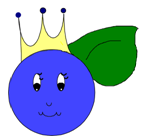                  Miss Blueberry PageantDATE: SATURDAY, JUNE 4TH, 2022PLACE: POPLARVILLE LOWER ELEMENTARY ENTRY FEE: $50      MAKE PAYMENTS PAYABLE TO BLUEBERRY JUBILEEOPTIONAL 5x7 PHOTOGENIC FEE: $10Photos must be labeled with contestant’s name on back. Photogenic will be judged in combined divisions (Group 1: Baby, Toddler, Wee) (Group 2: Tiny, Mini, Little) (Group 3: Junior, Teen, Miss)  *Top Two (2) Photos in Groups Awarded. *Photos not accepted day of pageant. DEADLINE: MAY 27TH, 2022ENTRIES MUST BE RECEIVED BY 5:30 P.M. or POSTMARKED BY THE ABOVE DATE.ANY FORMS TURNED IN AFTER THE DEADLINE MAY 27TH, 2022 WILL BE $65.REQUIREMENTS**BLUEBERRY CONTESTANTS: MUST BE A RESIDENT & A STUDENT OF PEARL RIVER COUNTY****CONTESTANTS MUST NOT BE, OR HAVE BEEN MARRIED, OR HAVE CHILDREN**DOORS OPEN: 12:00 p.m. for check in and dressing roomsAudience Admission Charge: $3.00, Children 5 and under Free Admission includes both sessionsAGE DIVISIONS and TIMESInterview for TEEN & MISS contestants @ 10:45 a.m. (meet at check in table)Please arrive at least 20 minutes before session time. Pageant Times:1:00 p.m.BABY MISS BLUEBERRY 0-11 MONTHS **	TODDLER MISS BLUBERRY 12-23 MONTH**	WEE MISS BLUEBERRY 2-3 YEARS**TINY MISS BLUEBERRY 4-5 YEARS**		MINI MISS BLUEBERRY 6-7 YEARS**LITTLE MISS BLUEBERRY 8-10 YEARS ** 		JUNIOR MISS BLUEBERRY 11-12 YEARS		TEEN MISS BLUEBERRY 13-15 YEARS	MISS BLUEBERRY 16-18 YEARS	Ages may be combined if necessary.   **These age groups will not speak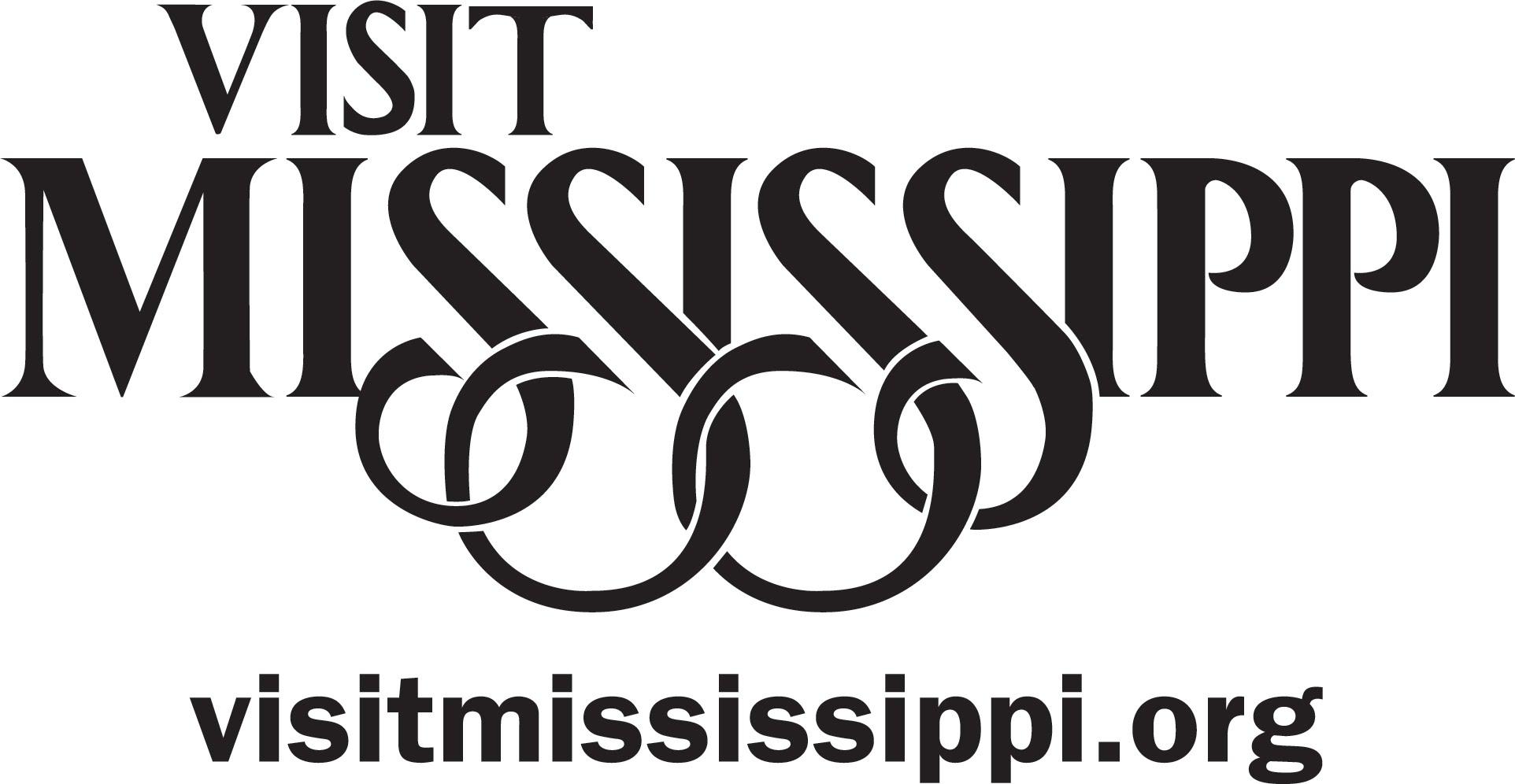 BABY MISS BLUEBERRY through LITTLE MISS BLUEBERRYPAGEANT ATTIRE: Ages 0-10 (Mother’s Choice of Party Dress or Pageant Dress)*Any adult who accompanies the contestant out onto the stage MUST be dressed in appropriate attire for the pageant, such as nice pant suit, skirt outfit, or dress.APPLICATIONS: One (1) copy of the ApplicationJUNIOR MISS BLUEBERRY PAGEANT ATTIRE: Long GownAPPLICATIONS: One (1) copy of the Application TEEN & MISS BLUEBERRYPAGEANT ATTIRE: (INTERVIEW: Suit or Sunday Best; PAGEANT: Long Gown)APPLICATIONS: Three (3) copies of your Application must be submitted.PAGEANT AWARDSAll Blueberry Queen winners in each division will be awarded a beautiful crown and banner. The 1st alternate in each division will receive a trophy. A 2nd alternate trophy will be based on the number of contestants. Crystal will be given in place of trophies to the Teen and Miss Blueberry. Our Miss Blueberry Division will receive a scholarship to attend Pearl River Co. College after completing her reign. PAGEANT INFORMATIONBlueberry Queens will be asked to represent the Blueberry Jubilee at special events & parades throughout her reign. This will be part of wearing the Blueberry Crown. Contestants will be judged on the following areas:0-10 years: Appearance, Personality, and Presentation11-18 years: Appearance, Poise, Interview, Stage Projection, and Overall AppearanceMISS  & TEEN contestants: INTERVIEW will be based on the contestant’s information sheet and history of the Blueberry Jubilee and blueberries (can be found at blueberryjubilee.net or some information will be given to contestant before Interview)JUDGES will be from out-of-town, unbiased and experienced in Pageant judging. Please do not call and inquire about the judges. No information will be given out!!  All Judges Decisions Are FinalScore sheets will be mailed after the pageant for a $5.00 fee  via email and do not necessarily contain comments from the judges. *scoresheets must be requested prior to pageant*Contact information: msblu.bbj@gmail.com or call 601-365-1613*The Blueberry Council and Poplarville School District will not be held responsible for loss, damage, or injuries during pageant activities*NOTE: Good Sportsmanship is REQUIRED! Be considerate and on time.Please Return Information Sheets and Fees to:   	  	Blueberry Pageant            MAIL IS CHECKED DAILY.					P.O. BOX 4								Poplarville, Ms 39470 Information Sheet (Baby-Junior Miss Blueberry)Division/Category___________________________________________________________________________Name__________________________________________________________Age as of Pageant___________Parents’ or Guardians’ names _________________________________________________________________Hair_________________________________________Eye Color______________________________________City_______________________________________________________________________________________School Attending____________________________________________________________________________Clubs/Organizations_______________________________________________________________________________________________________________________________________________________________________________________________________________________________________________________________________________________________________________________________________________________Honors/Awards___________________________________________________________________________________________________________________________________________________________________________________________________________________________________________________________________________________________________________________________________________________________Favorite Book______________________________________________________________________________Favorite Movie/Show________________________________________________________________________Hobbies_________________________________________________________________________________________________________________________________________________________________________________________________________________________________________________________________________________________________________________________________________________________________Future Plans/When I Grow Up: ___________________________________________________________________________________________________________________________________________________________________________________________________________________________________________________Signature_______________________________________________________Date_______________________Address___________________________________________ Phone #_________________________________Email _____________________________________________________________________________________Information Sheet (Teen Miss & Miss Blueberry)PERSONAL INFORMATONName:__________________________________________________________________________Age_______Date  of Birth: _______________Email Address: ___________________________________________ Phone:____________________Address:_________________________________________________________Parent/Guardian: ___________________________________Eye Color: ________ Hair Color: __________GENERAL INFORMATION School Name_____________________________________________________________________________Career Ambitions: ______________________________________________________________________ ______________________________________________________________________________________ Honors and Activities ________________________________________________________________________________________________________________________________________________________________________________________________________________________________________________________________________________________________________________________________________________________________________Community Involvement: ____________________________________________________________________ __________________________________________________________________________________________ __________________________________________________________________________________________ __________________________________________________________________________________________ Hobbies: __________________________________________________________________________________ __________________________________________________________________________________________ V. AGREEMENTThe undersigned hereby agrees that if she is selected Miss Blueberry 2022, she will cooperate fully and to the best of her ability in all publicity, travel arrangements and itineraries decided upon by the Blueberry Jubilee Council. It is further agreed that the undersigned has the full consent of her parents or legal guardian. She will endeavor to accommodate reasonable requests of her hosts at all functions. Further, she will make herself available during school breaks, weekends, and intermissions for the purposes of fulfilling her responsibilities of office, if needed. Outside of school obligations, the undersigned agrees to make the requirements of Miss Blueberry a priority during her term of office and conduct herself, at all times, in a manner that brings respect to herself, her entourage, the Blueberry Jubilee Council, and Pearl River County. She agrees that the sash and crown will be worn when deemed appropriate by the Blueberry Jubilee Council. Permission is hereby given to the Blueberry Jubilee Council to use my name and photographs submitted in publicity and advertising in connection with Blueberry Jubilee promotions.I HEREBY ACKNOWLEDGE THAT I HAVE READ THE OFFICIAL RULES AND REGULATIONS OF THE PROGRAM AND THAT I AGREE TO ABIDE BY THEM IN EVERY WAY AND THAT THE PERSONAL DATA HEREIN SET FORTH IS CORRECT.CONTESTANT SIGNATURE________________________________________PARENT/GUARDIAN SIGNATURE___________________________________